О назначении публичных слушаний по проекту Решения Совета сельского поселения Бураевский сельсовет муниципального района Бураевский район Республики Башкортостан «О внесении изменений и дополнений в Устав сельского поселения Бураевский сельсовет муниципального района Бураевский район Республики Башкортостан»С целью приведения Устава сельского поселения Бураевский сельсовет муниципального   района   Бураевский   район   Республики   Башкортостан   в   соответствие   с   действующим   законодательством   и   в   соответствии  с Федеральным законом от 06.10.2003 N 131-ФЗ "Об общих принципах организации местного самоуправления в Российской Федерации", Совет сельского поселения Бураевский сельсовет муниципального района Бураевский район Республики Башкортостан РЕШИЛ:Назначить публичные слушания по проекту Решения Совета сельского поселения Бураевский сельсовет муниципального района Бураевский   район   Республики   Башкортостан   «О   внесении  изменений  и дополнений в Устав сельского поселения Бураевский сельсовет муниципального района Бураевский район Республики Башкортостан» на 01 февраля 2023 года на 18 часов 00 минут в здании Совета и Администрации сельского поселения Бураевский сельсовет;Утвердить порядок учета предложений граждан по проекту Решения Совета сельского поселения Бураевский сельсовет муниципального района Бураевский   район   Республики   Башкортостан   «О   внесении  изменений  и дополнений в Устав сельского поселения Бураевский сельсовет муниципального района Бураевский район Республики Башкортостан» (приложение);Контроль за исполнением настоящего Решения возложить на главу сельского поселения;Настоящее   Решение   вступает  в  силу  с  момента  обнародования  и размещения на официальном сайте Администрации  сельского  поселения  Бураевский сельсовет муниципального  района  Бураевский   район   Республики   Башкортостан https://spburaevski.ru/.Председательствующий на заседании,Глава сельского поселения				                             А.К. Латиповс. Бураево18 января 2023 г.№ 280БАШКОРТОСТАН   РЕСПУБЛИКАhЫ  Борай районы  муниципаль районынын Борай ауыл советы ауыл биләмәhе 
Советы452960, Борай ауылы, Пушкин урамы, 2т. (34756) 2-19-71, bursel13@ufamts.ru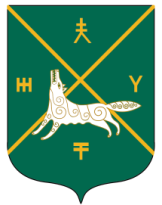 РЕСПУБЛИКА БАШКОРТОСТАНСовет 
сельского поселенияБураевский сельсовет муниципального района Бураевский район452960, c. Бураево, ул. Пушкина, 2т. (34756) 2-19-71, bursel13@ufamts.ruВнеочередное заседаниеКАРАР28-го созываРЕШЕНИЕ